Name: __________________	Table #: _____		Period: ______	Date: _____4.5B Graphing Using Intercepts_ClassworkObjective: graph linear equations written in standard form. Applying Standard 8.EE.6HW:  4.5B HW (handout) Use your 4.5A Notes for assistanceSummary:  Using details and examples, describe what a linear equation in standard form (Ax + By = C) looks like to get integers when you calculate the x- and y-intercepts.DIRECTIONS: For the following equations: 1) If it is in slope-intercept form, then identify the slope and y-intercept. 2) If it is in standard form, then identify the x- & y-intercept. 3) Would you graph using slope and intercept OR using the x-& y-intercepts? Explain your reasoning.1.   Find the x- & y-intercepts      -2x + 3y = -6x-intercept: _______    y-intercept: ________2.   Find the x- & y-intercepts      8x – 7y = 16x-intercept: _______    y-intercept: ________3.   Find the x- & y-intercepts      4x + 8y = 16x-intercept: _______    y-intercept: ________4.   Find the x- & y-intercepts      5x + 6y = 13x-intercept: _______    y-intercept: ________5.     Find the x- & y-intercepts        -3x – 6y = 18x-intercept: _______    y-intercept: ________6.  Find the x- & y-intercepts      -7x + 3y = 10	x-intercept: _______    y-intercept: ________7.  SOLVE FOR Y AND WRITE THE EQUATION IN SLOPE-INTERCEPT FORM.  THEN IDENTIFY THE SLOPE AND      Y-INTERCEPT:  -5X + 3Y = -97) y = 2x - 38) 4x + 5y = 209) 6x – y = 13Name: _____________________________Quizlet (4.5C) – Exit SlipGraph the linear equation 2x + 3y = 6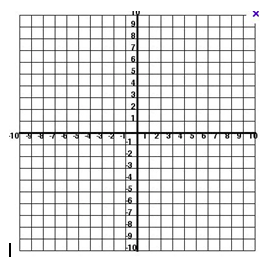 Name: _____________________________Quizlet (4.5C) – Exit SlipGraph the linear equation 2x + 3y = 6Name: _____________________________Quizlet (4.5C) – Exit SlipGraph the linear equation 2x + 3y = 6Name: _____________________________Quizlet (4.5C) – Exit SlipGraph the linear equation 2x + 3y = 6